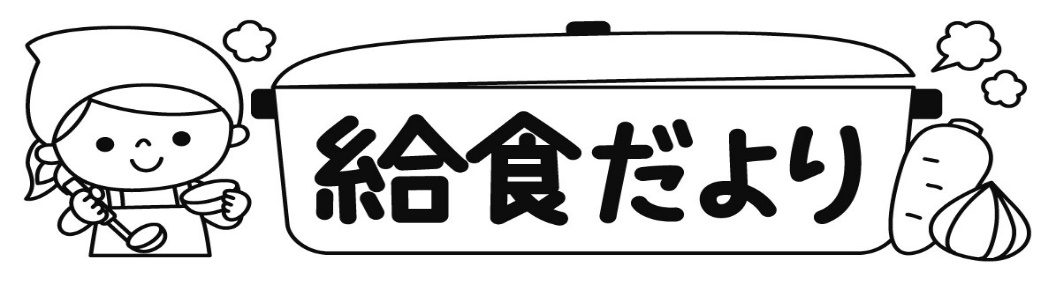 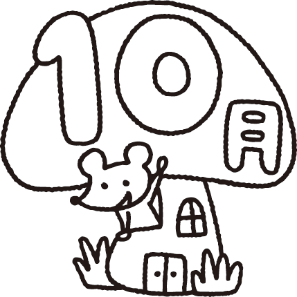 　　　　　　　　　　　　　　　　　　　　　　　　　　　　　　平成３０年度１０月　たちばな保育園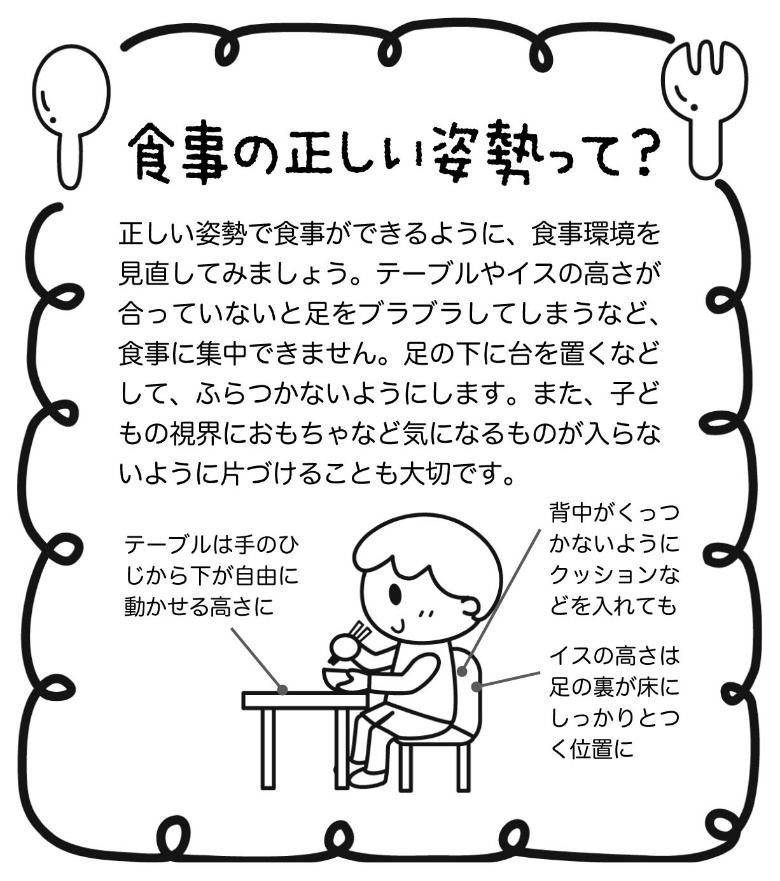 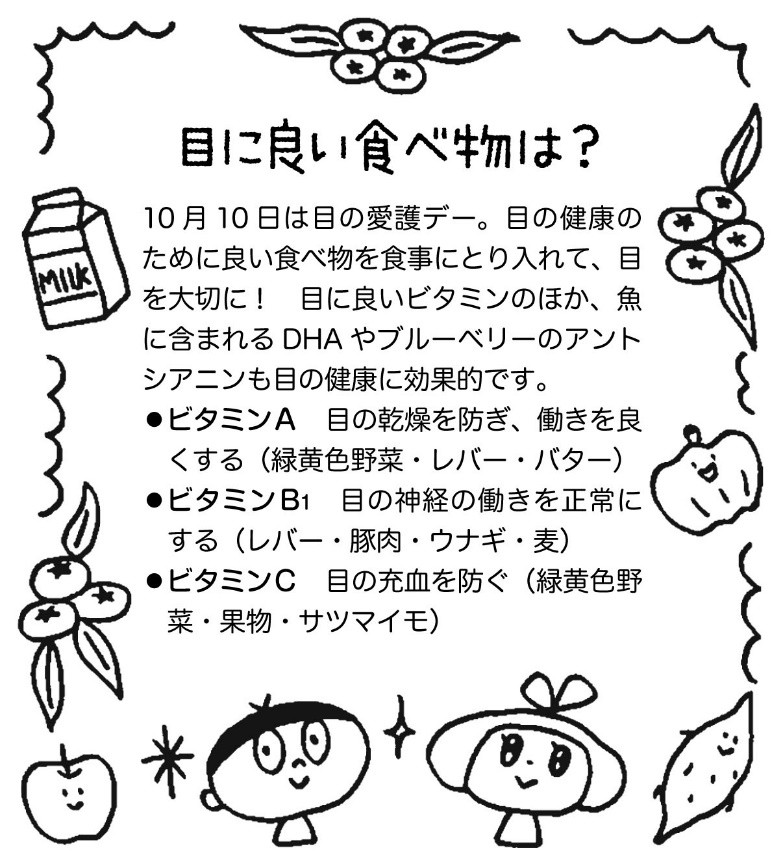 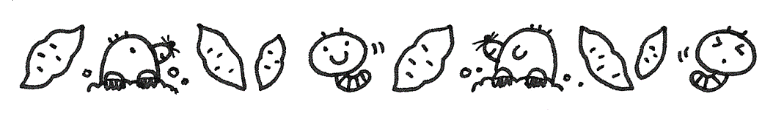 